ROMÂNIAJUDEŢUL NEAMŢ    COMUNA ION CREANGĂ                                                                        CONSILIUL  LOCALHOTĂRÂREA Nr. 92  din 31.07.2023Pentru punerea la dispoziția Operatorului regional SC APAVITAL SA în vederea operării, administrării și exploatării, în baza Contractului de delegare a gestiunii serviciilor publice de alimentare cu apă și de canalizare nr.48/14.07.2009- consolidat  2021 cu  modificarile  si  completarile  ulterioare, a  terenurilor apartinând  proprietații  publice  a  UAT- Comuna  Ion Creangă , județul  Neamt  ocupate  cu  constructiile SPAU 1 – Sondă Izvor, SPAU 4- strada  Cramei , SPAU 6- Recea ( Cotu- Balan) partial , SPAU 7- ANL Ion Creangă, parte  a  sistemului ,, Rețea  de  canalizare  si  statie  epurare  din  comuna  Ion Creanga , judetul  Neamt”   Consiliul  local  al  comunei  Ion Creangă, județul  Neamț , întrunit  în ședință ordinară;Analizând temeiurile  juridice : - art.7 alin. (2), ale art. 552 , ale art. 554 și ale art. 858- 865 din Legea nr. 287/ 2009 privind Codul Civil, republicată , cu  modificările  și  completările  ulterioare  ;- art. 286 alin.(4), art. 287 lit.,,b” , art. 289,  Anexa 4  , pct. 4 din  O.U.G  nr. 57/ 2019  privind  Codul  administrativ  , cu  modificările  și  completările  ulterioare ,- art. 27  din Legea  nr. 7 / 1996 a  cadastrului și a  publicitățíi  imobiliare , cu  modificările  și  completările  ulterioare ,- art. 8 alin. (2) lit.,,d”, art. 23 alin. (3), art. 30 alin. (3), art. 31^1 alin. (1) lit.,, b ” si alin. (2) din Legea nr. 51/2006 privind serviciile comunitare de utilitati publice, cu modificarile si completarile ulterioare;- art. 12 alin. (1) lit.,, e”, art. 17, art.18 alin. (2), art. 20 alin. (4), art. 21, art. 21^1 alin. (1) lit.,,b ” si alin. (2), art. 22, art. 23, art. 24, art. 41 alin. (1) din Legea nr. 241/2006 privind serviciul de alimentare cu apă şi de canalizare, cu modificarile si completarile ulterioare;- H.G  nr.  392/ 2020 pentru   aprobarea Normelor  tehnice  ptr. întocmirea inventarului bunurilor care alcătuiesc  domeniul public  și  privat  al  comunelor , orașelor , al  municipiilor și al  județelor.Ținând  cont  de prevederile  : - H.C.L nr. 85  din 24.09.2018 privind  aderarea  UAT-Comuna Ion Creangă  la  Asociația  Regională a  Serviciilor de  Apă  Canal Iași – ARSACIS - H.C.L  nr. 22  din 29.03.2019  privind  delegarea  serviciului   public  de  alimentare  cu  apă și  canalizare  către  S.C  APA  VITAL  SA  IAȘI ,modificata  si  completata  prin  H.C.L  nr. 72  din 23.08.2019  - H.C.L nr. 122 din 31.10.2022  privind  declararea  de  uz  si  interes  local  a  unor  imobile – terenuri , dobîndite de  comuna  Ion Creangă , în cadrul  investitiei ,, Retea  de  canalizare  si  statie  epurare din  Comuna  Ion Creanga , judetul Neamt ”, - H.C.L  nr. 123  din 31.10.2022  privind  aprobarea  dezmembrării unor  imobile –terenuri , apartinând  UAT- Comuna  Ion Creangă , pentru  preluarea  in  exploatare de  catre  Apavital  SA  a  obiectivului de investitie,, Retea  de  canalizare  si  statie  epurare  din  Comuna  Ion Creanga , judetul Neamt ”,- H.C.L  nr.  2  din 31.01.2023  privind  aprobarea  dezmembrării  unor  imobile – terenuri  cu  constructii , parte  a  sistemului cu  apă , apartinând  UAT- Comuna  Ion Creanga , corectată  prin  HC.L  nr. 19  din 28.02.2023  , - H.C.L  nr. 33 din 30.03.2023  privind  introducerea  in  domeniul  public  a  Comunei  Ion Creanga a  investitiei ,, Extindere  retea  de  alimentare  cu  apa  si  retea  de  canalizare in  sat  Recea  , comuna  Ion Creangă , judetul Neamt ” si  punerea acesteia  la  dispozitia  Operatorului  regional  S.C  APAVITAL  SA  Iasi  in  vederea  operării , administrării  și  exploatării  , în  baza  Constractului de  delegare a  gestiunii serviciilor  publice  de  alimentare  cu  apă  si  de  canalizare nr. 48/ 2009 – consolidat  2021 , cu  modificarile  si  completarile  ulterioare , - Contractul de delegare a gestiunii serviciilor publice de alimentare cu apă și de canalizare nr. 48/ 14.07.2009- consolidat 2021, cu  modificarile  si  completarile  ulterioare ;Luând  act  de : - Adresa  nr. 58 302  din 26.09.2022 inregistrata  la  SC  APAVITAL  SA  si  nr. 996  din 27.09.2022 inregistrata  la  ARSACIS   si  la  nr. 13438 din 28.09.2022  la  Primaria  comunei  Ion Creanga - Adresa nr. 27016  din 11.10.2022 a  Consiliului  Judetean  Neamt , - Adresa  nr. 33375  din 07.12.2022 a  Consiliului  Judetean  Neamt,- Adresa  comuna S.C  Apavital S.A având  nr .1638/ 10.01.2023  – Iași  si a ARSACIS – Iasi   cu nr . 84/ 10.01.2023 , inregistrată  la  Primaria  Ion Creangă  sub  nr. 686 din 13.01.2023 , - Raportul compartimentului de specialitate, înregistrat sub nr. 7304 din  19.06.2023 ,- Referatul de  aprobare nr. 7303 din 19.06.2023  intocmit  de  primarul  comunei Ion Creangă;- avizul  pentru  legalitate , intocmit de  secretarul  comunei ; - avizele comisiilor  de  specialitate  ale  Consiliului  local ;     In temeiul  dispozitiilor art.129 alin.(2) ,lit.” b, c, d ”;  alin.(4) lit.”f”  si  „g” , alin.(6)  lit.”a” alin.(7) lit.”n”, art.139 alin.(1) si (3)  , art. 140, alin.(1) , precum și al art. 196, alin.(1)  lit. „a”din  Codul  administrativ  aprobat   prin Ordonanta  de  Urgenta  a  Guvernului  nr.  57 din 03.07.2019 :      Consiliul  Local  Ion  Creanga, judetul Neamt,  adoptă prezenta;HOTĂRÂRE: Art. 1 Se aproba punerea la dispoziția Operatorului regional SC APAVITAL SA în vederea operării, administrării și exploatării, în baza Contractului de delegare a gestiunii serviciilor publice de alimentare cu apă și de canalizare nr.48/14.07.2009- consolidat  2021,  cu  modificarile  si  completarile  ulterioare, a  terenurilor apartinând  proprietații  publice  a  UAT- Comuna  Ion Creangă , județul  Neamt  , conform  anexei  nr. 1  la  prezenta , ocupate  cu  constructiile SPAU 1 – Sondă Izvor, SPAU 4- strada  Cramei , SPAU 6- Recea ( Cotu- Balan) partial , SPAU 7- ANL Ion Creangă, parte  a  sistemului ,, Rețea  de  canalizare  si  statie  epurare  din  comuna  Ion Creanga , judetul  Neamt”, astfel :Teren curti- constructii, imprejmuit ,  ocupat de  SPAU 1 – Sondă Izvor in suprafață de  4 mp , Teren curti- constructii, imprejmuit ,  ocupat de  SPAU 4 – strada  Cramei in suprafață de  4 mp , Teren curti- constructii, imprejmuit ,  ocupat de  SPAU 6 – Recea ( Cotu- Balan) partial , in suprafață de  2 mp , Teren curti- constructii, imprejmuit ,  ocupat de  SPAU 7 – ANL Ion Creangă in suprafață de  4 mp ,  Art. 2 Bunurile din domeniul public al UAT -Comuna  Ion Creanga , identificate  in  anexa nr. 1,  la  prezenta, aferente sistemului public de ,, Rețea  de  canalizare  si  statie  epurare  din  comuna  Ion Creanga , judetul  Neamt”, care vor fi puse la dispoziție în vederea operării, administrării și exploatării în baza Contractului de Delegare,  vor fi inventariate şi predate, către S.C. APAVITAL S.A.   Art. 3  Se  constituie  comisia  care  va  preda   inventarul  bunurilor  de retur ,  din  domeniul  public  mentionate in  anexa  nr. 1 catre  Operatorul  Regional  - SC  APAVITAL  SA  - Iasi , in  urmatoarea  componenta :Constantin  Vasile  - viceprimarul  comunei, Trișcău  Mariana- consilier  administrarea  domeniului  public  si  privat ,Florea  Alexandru- George- referent  compartiment  financiar- contabilitate .  Art. 4  Se imputerniceste  primarul   comunei  Ion Creanga prin compartimentele  de  specialitate   pentru  aducerea  la  indeplinire  a  prevederilor  prezentei .    Art. 5 Secretarul general al  UAT  va  comunica  prezenta  institutiilor  , autoritatilor  si  persoanelor  interesate                PREȘEDINTE  DE  ȘEDINȚĂ                                             Contrasemneaza  ptr. Legalitate                     CONSILIER   LOCAL                                                          SECRETAR GENERAL                                    Neculai NASTASE                                                                      Mihaela   NIŢA          Notă:   1. Consilieri prezenţi: 14  consilieri, din cei 15 ce formează consiliul local.                      2. Prezenta hotărâre a fost aprobată cu  14 voturi pentru, _-_voturi împotrivă și _-_abțineri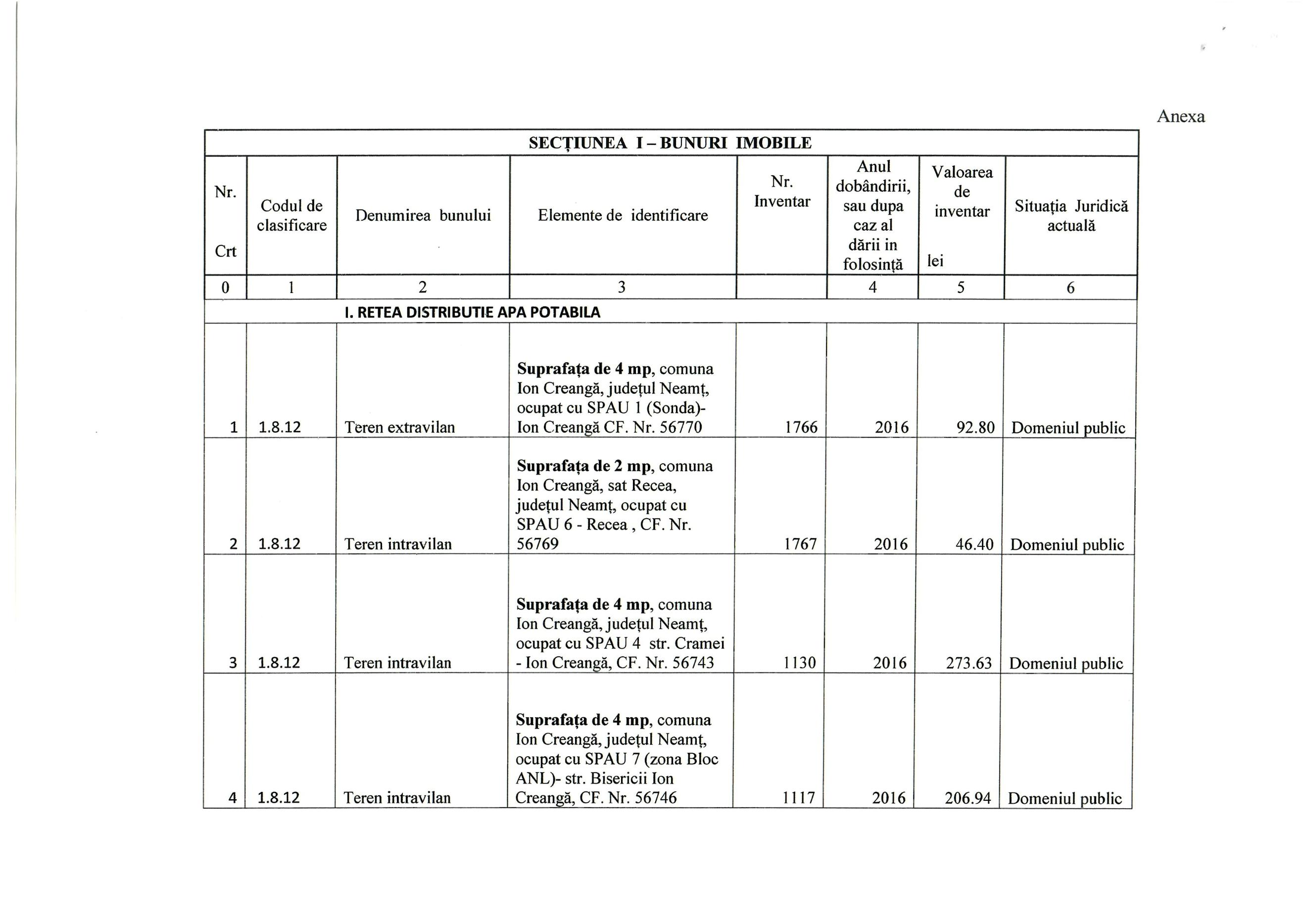 